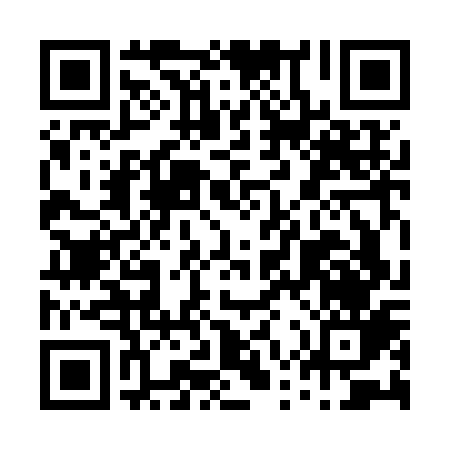 Ramadan times for Lohuec, FranceMon 11 Mar 2024 - Wed 10 Apr 2024High Latitude Method: Angle Based RulePrayer Calculation Method: Islamic Organisations Union of FranceAsar Calculation Method: ShafiPrayer times provided by https://www.salahtimes.comDateDayFajrSuhurSunriseDhuhrAsrIftarMaghribIsha11Mon6:276:277:351:244:347:147:148:2212Tue6:256:257:331:244:357:157:158:2313Wed6:236:237:311:234:367:177:178:2514Thu6:216:217:291:234:377:197:198:2615Fri6:196:197:271:234:387:207:208:2816Sat6:176:177:251:234:397:227:228:2917Sun6:156:157:221:224:407:237:238:3118Mon6:136:137:201:224:417:257:258:3219Tue6:106:107:181:224:417:267:268:3420Wed6:086:087:161:214:427:277:278:3621Thu6:066:067:141:214:437:297:298:3722Fri6:046:047:121:214:447:307:308:3923Sat6:026:027:101:214:457:327:328:4024Sun5:595:597:081:204:467:337:338:4225Mon5:575:577:061:204:477:357:358:4426Tue5:555:557:041:204:477:367:368:4527Wed5:535:537:021:194:487:387:388:4728Thu5:515:517:001:194:497:397:398:4929Fri5:485:486:571:194:507:417:418:5030Sat5:465:466:551:184:517:427:428:5231Sun6:446:447:532:185:518:448:449:531Mon6:426:427:512:185:528:458:459:552Tue6:396:397:492:185:538:478:479:573Wed6:376:377:472:175:548:488:489:584Thu6:356:357:452:175:548:508:5010:005Fri6:336:337:432:175:558:518:5110:026Sat6:306:307:412:165:568:538:5310:047Sun6:286:287:392:165:568:548:5410:058Mon6:266:267:372:165:578:558:5510:079Tue6:236:237:352:165:588:578:5710:0910Wed6:216:217:332:155:588:588:5810:11